Сучасні вимоги до шкільної майстерні з трудового навчання.
(методичні рекомендації)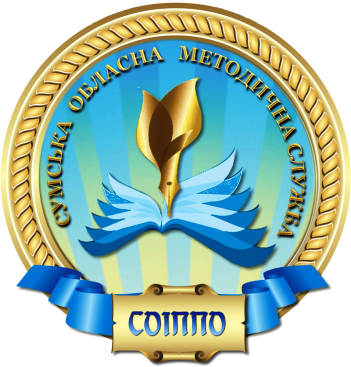 Загальні положення.Створюються у кожній школі:майстерня з обробки деревини і металу або комбінована;майстерня з обробки тканини, волокнистих матеріалів та з обробки
харчових продуктів або комбінована.Навчальні майстерні призначені для:трудового навчання учнів 1-9 (1-11) класів;поглибленої трудової підготовки учнів;роботи технічних,художньо-прикладнихгуртків;проведення факультативних занять;організація продуктивної праці.Адміністрація загальноосвітнього навчально-виховного закладу здійснює заходи, що сприяють модернізації майстерень, систематичному поповненню їх обладнанням, поліпшенню технічного обслуговування, раціоналізації робочих місць.Згідно наказу по загальноосвітньому навчальному закладу на вчителя (вчителів) трудового навчання покладається виконання обов'язків майстра навчальної майстерні (майстерень), якими передбачено: виконання, спільно з заступником (помічником) директора по господарській частині, робіт із забезпеченню майстерень обладнанням, матеріалами.Приміщення навчальної майстерні з технічної праці.У школах із числом класів-комплектів 20 і більше створюються дві майстерні: з обробки деревини і з обробки металу. У школах з числом класів–комплектів менше 20 може бути одна комбінована майстерня.Загальна площа кожної майстерні –  66 м2, а комбінована – 66-82 м2. Норми: 3,5-4 м2 на робоче місце у слюсарно-технічній; 4-5 м2 у столярній; 
5-6 м2– на один верстат.Для зберігання інструменту, пристосувань, заготовок –інструментальна кімната, 16 м2 (Наказ Міністерства освіти України від 06.06.1994	№ 184 «Положення про навчальні майстерні загальноосвітнього навчального закладу»).Освітлення, опалення і вентиляція приміщень здійснюються у відповідності з наказом Міністерства освіти і науки України від 01.08.2001 
№ 563 «Положення про організацію роботи з охорони праці учасників навчально-виховного процесу в установах і закладах освіти».Обладнання майстерні.Майстерні оснащуються посібниками і обладнанням (Лист Міністерства освіти і науки України від 17.08.2016 № 1/9-434 «Про переліки навчальної літератури на 2016-2017 навчальний рік»).Обладнуються робочі місця для індивідуального і загального користування та робоче місце вчителя.Робочі місця учнів обладнуються з урахуванням їх вікових особливостей, вимог техніки безпеки, санітарним нормам (типове положення про навчання з питань охорони праці – НПАОП 0.00-4.1205; утримання загальноосвітніх навчальних закладів –ДсанПіН 5.5.2.00-01)Робочі місця обладнуються сидіннями (висувними, відкидними, приставними). До слюсарних і комбінованих верстатів подається електроенергія 42 В, комплект інструментів.Робочі місця загального користування (верстати, муфельна піч, прес для штамповки) забезпечуються ростовими підставками, тумбою для розміщення інструментів, заготовок, готової продукції, документами.Обладнання розміщується так, щоб була можливість контролю за роботою всіх учнів. Світло повинне падати зліва. Свердлильний верстат встановлюється біля робочого місця вчителя.Біля робочих місць вивішуються відповідні інструкції з техніки безпеки. Залежно від місцевих умов можна вносити зміни: таку інструкцію затверджує і завіряє печаткою директор навчального закладу.Робоче місце вчителя розміщується на подіумі. Воно обладнується верстаком, столом, класною дошкою, електричним розподільчим щитом. До обладнання, на якому працює тільки вчитель, відноситься фугувально-пильний верстат (ФПШ-5М) та електропилка.Установлюються пристінні та вбудовані шафи для зберігання незавершених робіт учнів, інструментів, дидактичного матеріалу тощо.Майстерня забезпечується аптечкою з необхідним для надання першої допомоги. Поруч адреса і телефон найближчого лікувального закладу.Майстерня оснащується умивальниками зі щітками, милом та електрорушником, ящиком для стружок (окремо), урною для сміття, інвентарем для прибирання приміщення.Майстерня обладнується стендами, плакатами, постійно діючою  виставкою робіт учнів.Організація робочого місця учня.Основні вимоги щодо дотримання певного порядку на робочих місцях є наступні:усе необхідне повинне знаходитися під рукою, щоб можна одразу знайти потрібний інструмент або матеріали; учитель трудового навчання та класні керівники повинні постійно стежити за правильністю пози учнів на уроках, під час різних видів суспільно корисної праці;інструменти та матеріали, якими під час роботи користуються частіше, розміщують ближче до себе, а ті, що застосовуються рідше, – далі; всі предмети, які використовуються, розміщують приблизно на висоті поясу;інструменти та пристрої розміщують так, щоб їх було зручно брати відповідною рукою – кладуть праворуч, що беруть лівою – ліворуч; ті, що використовують частіше, – ближче, ті що рідше, – далі;не можна класти один предмет на інший або на оброблену поверхню деталі;документацію (креслення, технологічні чи інструкційні карти тощо) тримають у зручному для користуванням та гарантованому від забруднення місці;заготовки й готові деталі зберігають так, щоб вони не загромаджували проходи; легкі предмети кладуть вище важких;ручний інструмент мусить відповідати особливостям анатомічної форми руки учнів; в іншому разі під час роботи травмуватимуться міжпальцьові горбики, що мають тонкі нервові кінцівки і долоні – найменш м'язова частина;при розміщенні на робочому місці інструментів, пристроїв враховують кут миттєвого зору, кут ефективної видимості та кут огляду на робочому місці. Поворот голови розширює зону оглядовості на відповідний йому кут. Розмір допустимого повороту становить 45° у горизонтальній площині і 30° – у вертикальній.Рекомендації учителям:Майстерні   повинні   відповідати   вимогам «Положення про організацію охорони праці та порядок розслідування  нещасних  випадків  у  навчально-виховних закладах» та «Правил з техніки безпеки і виробничої санітарії для  шкільних  і  навчально-виробничих  майстерень,  а також для  навчальних комбінатів, цехів (прольотів, дільниць) і підприємств, у  яких   проводиться  трудова  підготовка учнів», затверджених наказом Міністерства освіти і науки України від 18.04.2006  N 304 «Про затвердження Положення про порядок проведення навчання і перевірки знань з питань охорони праці в закладах, установах, організаціях, підприємствах, підпорядкованих Міністерству освіти і науки України».Учителі трудового навчання, керівники гуртків, які працюють у майстернях, несуть відповідальність за виконання учнями правил безпеки праці, виробничої санітарії, за охорону життя та здоров'я учнівЗаняття у шкільних майстернях здійснюються за програмами, які мають відповідний гриф Міністерства освіти і науки України, для використання у загальноосвітніх навчальних закладах 
у 2016-2017 навчальному роціКожен урок повинен мати практичну спрямованість.Підтримувати у належному робочому стані обладнання шкільної майстерні.Кожен учень повинен мати окреме робоче місцеВикористання навчальних майстерень, їх обладнання в цілях,
 не передбачених Положенням, забороняється.Планування роботи учителя у майстерні:налагодження техніки, обладнання, підготовка їх до занять;своєчасна перевірка електрообладнання, його заземлення, стану ізоляції електропроводки;забезпечення санітарно-гігієнічних вимог та безпеки праці;збереження матеріальних цінностей та ведення їх обліку.Методист з трудового навчанняСумського ОІППО								І.В. Коренева